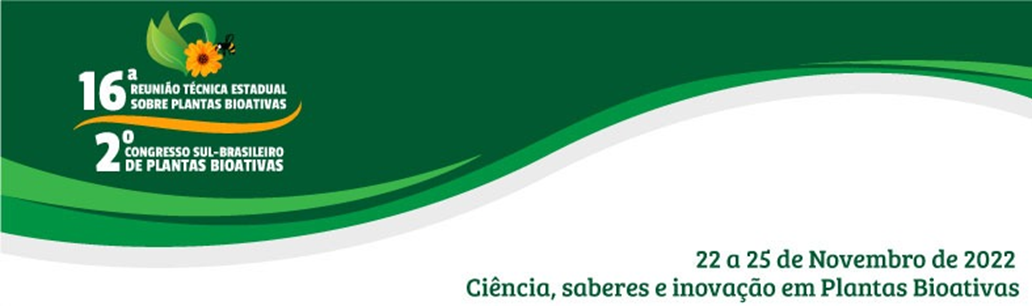 Eixo escolhido: (      ) Produção e comercialização de Plantas Bioativas;(      ) Pesquisa, tecnologia e inovação em plantas bioativas;(      ) Acesso e fomento às políticas públicas de plantas medicinais e fitoterápicos;(      ) Plantas bioativas, biodiversidade e sustentabilidade.TÍTULO DO TRABALHO (MAIÚSCULAS, NEGRITO, CENTRALIZADO, FONTE TIMES NEW ROMAN, TAMANHO 12)Nome Sobrenome¹; Autor2; Autor3 (Nome Sobrenome, Fonte 10, negrito)¹ Afiliação dos autores. Identificado com número sobrescrito. Fonte 10, Times New Roman. Inserir Instituição, Unidade Acadêmica (Instituto ou departamento), endereço e e-mail (apenas para o primeiro autor). 2 Demais autores, apenas instituição, unidade acadêmica.3 Demais autores, apenas instituição, unidade acadêmica.Resumo: O resumo deve ser escrito em português, contendo no máximo 3500 caracteres com espaço. Este deverá ser organizado em parágrafo único, sem tabulação, com espaçamento entre linhas simples, tamanho 10, e justificado. Identificar o autor apresentador com asterisco. Fornecer endereço de e-mail do autor para correspondência e afiliação dos coautores na mesma sequência listada. Redigir com letra maiúscula apenas a primeira palavra. O resumo deve conter todas e apenas informações relevantes, introdução definindo o problema estudado, metodologia (descrever processos e ferramentas analíticas tão detalhados quanto possível), resultados (sem tabelas ou figuras), e inferências ou conclusões (realçar o progresso e aplicações que o trabalho suscitará). Não incluir referências. Utilizar itálico apenas para nomes científicos e palavras estrangeiras. Fórmulas e equações devem ser legíveis, respeitando os subscritos e sobrescritos. Definir os símbolos logo após as equações. Utilizar potência negativa ao invés de barra vertical (/) para representar relações entre unidades de área, volume, etc.; manter espaço único entre unidades [ex.: L h-1 e não L / h, kg ha-1 ao invés de kg / ha, etc.]. Utilizar códigos de nomenclatura padronizados e internacionalmente aceitos. Utilizar o Sistema Internacional de Unidades (SIU) e suas abreviaturas. Caso o SIU não seja aplicável, unidades equivalentes devem ser utilizadas. Prestar atenção para o uso correto de abreviaturas, ex.: litro - L; quilograma - kg; mililitro - mL. Inserir um espaço entre valores e unidades de medida (50 kg e não 50kg, 2,0 mL ao invés de 2,0mL), mas não para representar unidades térmicas (10°C ao invés de 10 °C) e percentuais (45% ao invés de 45 %). Espaços também devem ser inseridos antes e depois de "±" e "=", mas não antes e depois de "<" e ">". Utilizar nomes comuns de ingredientes ativos ao invés de nomes comerciais, os quais devem estar devidamente identificados e usados apenas se necessário.Palavras-chave: de 3 (três) a 5 (cinco) palavras-chave. Separadas por ponto e vírgula. Espaçamento entre linhas simples, tamanho 10, e justificado.Agradecimentos: discriminar quando necessário e de forma sucinta